ΤΑ ΖΩΑ ΤΟΥ ΔΑΣΟΥΣ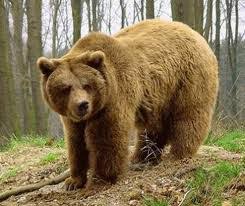 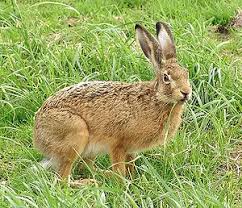 ΑΡΚΟΥΔΑΛΑΓΟΣ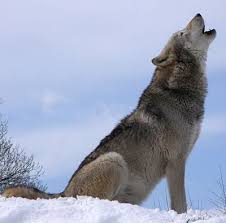 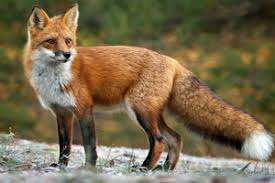 ΛΥΚΟΣΑΛΕΠΟΥ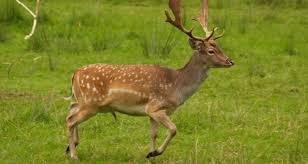 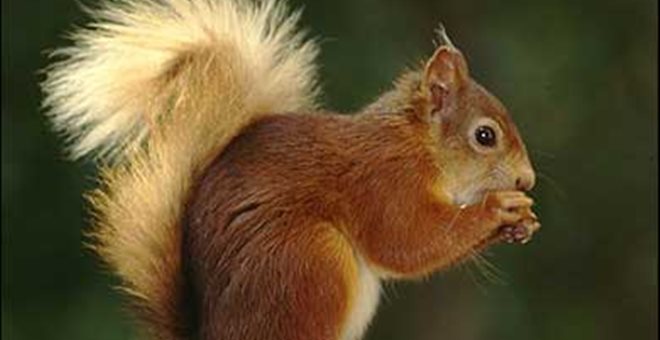 ΕΛΑΦΙΣΚΙΟΥΡΟΣ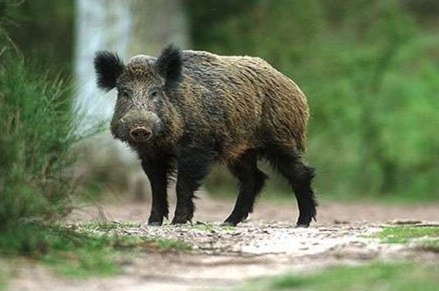 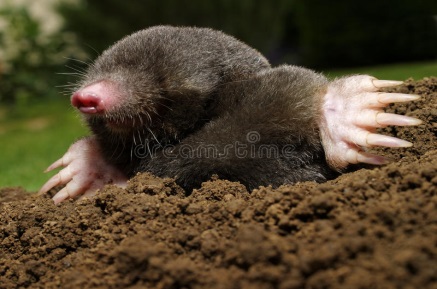 ΑΓΡΙΟΓΟΥΡΟΥΝΟΤΥΦΛΟΠΟΝΤΙΚΑΣ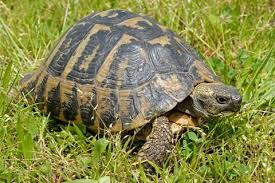 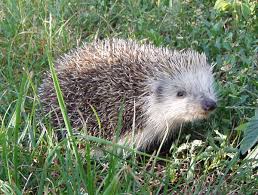 ΧΕΛΩΝΑΣΚΑΝΤΖΟΧΟΙΡΟΣ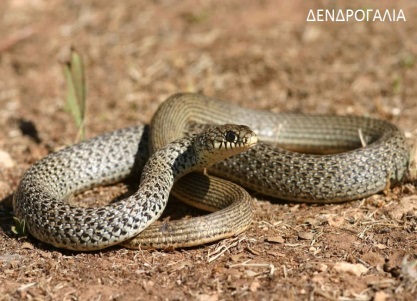 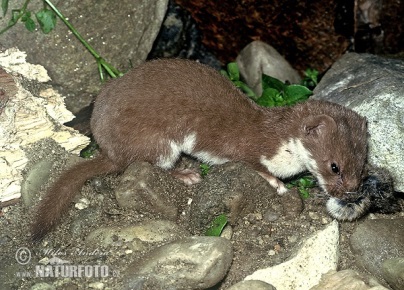 ΦΙΔΙΝΥΦΙΤΣΑ